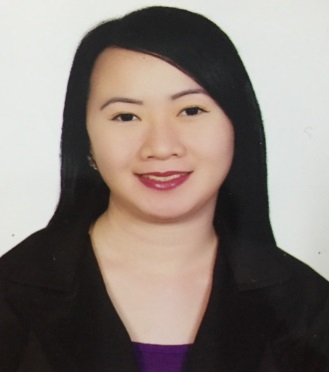 JennelynJennelyn.268916@2freemail.com 	 						JOB OBJECTIVESeeking challenging position where there is an opportunity to exhibit strengths and enhance skills while striving forthe growth and development of organization.QUALIFICATIONSWith customer sales and service experienceAbility to deal with difficult customers, multitask and work under pressureNegotiating and networking skillsWell-organised, goal-oriented and self-motivatedAbility to build good relationship with customers10 years work experience in manufacturingGood English communication skills both written and verbalComputer Literate ( MS Word, Excel, PowerPoint )EMPLOYMENT RECORD              Customer Service Associate/Cashier                                                    May 13, 2014 - Present              RSH Middle East LLC              Stadium Burjuman Mall, Dubai UAEAnswer, screen and forward phone calls while providing information when needed.Greet customers and assist them in finding the right products.Send and receive daily emails and photocopying.Process payments by cash, check, credit cards and vouchers.Receive new stocks and arrange the items in the back up.Replenish, steam and merchandise the apparels and accessories on the shop floor.Maintain cleanliness and meet the monthly budget/sales.              Sales Executive/ Sales Associate                         Royale Business Club International Inc.                                                 September 2011 -  February 2014                         Crossing, Calamba City, LagunaMaintain and develop relationships with existing customers via meetings, telephone calls and emails.Approach potential customers with the aim of winning new business.Contact customers and prospects to explain the product benefits.Export products to the potential clients worldwide.Encode data and activation cards.Present effectively to the customers the products and services of the company.Conduct business orientation, negotiate and close sales.Production Controller/ Encoder/ Operator		             October 2002 - June 2012Samsung Electro-Mechanics Phils. Inc.				CPIP Batino, Calamba City, Laguna				Provide and control good samples used for lot inspection.Data encoding of all defects found in every process.Inspection/Appearance checking of units.Check all barcode labels attached on the finished products.TRAINING               Customer Service Workshop                                                                 March 25, 2015              RSH Middle East LLC              Stadium Dubai Mall, Dubai UAE              B.L.E.S.S.I.N.G. Training                                                                      May 10–17, 2013              Royale Business Club International              Calamba City Laguna Philippines	Trainer						                           Nov. 17, 2010 – Feb. 10, 2011	Samsung Korea Headquarters	314 Maetan 3 Dong, Kyungki-do	Suwon, South Korea				Teach Korean employees on how to set up initial Head Quarter lines and quality stabilization.Instruct Koreans about machine operation method and quality management items.Teach them the standard of visual defected products.PERSONAL DATADate of Birth		May 12, 1983Sex			Female  Nationality		FilipinoHeight			5’4”Weight			110 lbs. EDUCATIONAL BACKGROUNDTertiary                             Laguna College of Business and Arts               2002                                           BA Major in Management		Secondary		Laguna College of Business and Arts	   2000					Calamba City, Laguna			Primary		Parian Elementary School			   1996						Parian, Calamba City, Laguna